Monday 8th February 2021LO: I am learning to show good pencil control. Draw Stickman and his family. Can you think of names for them?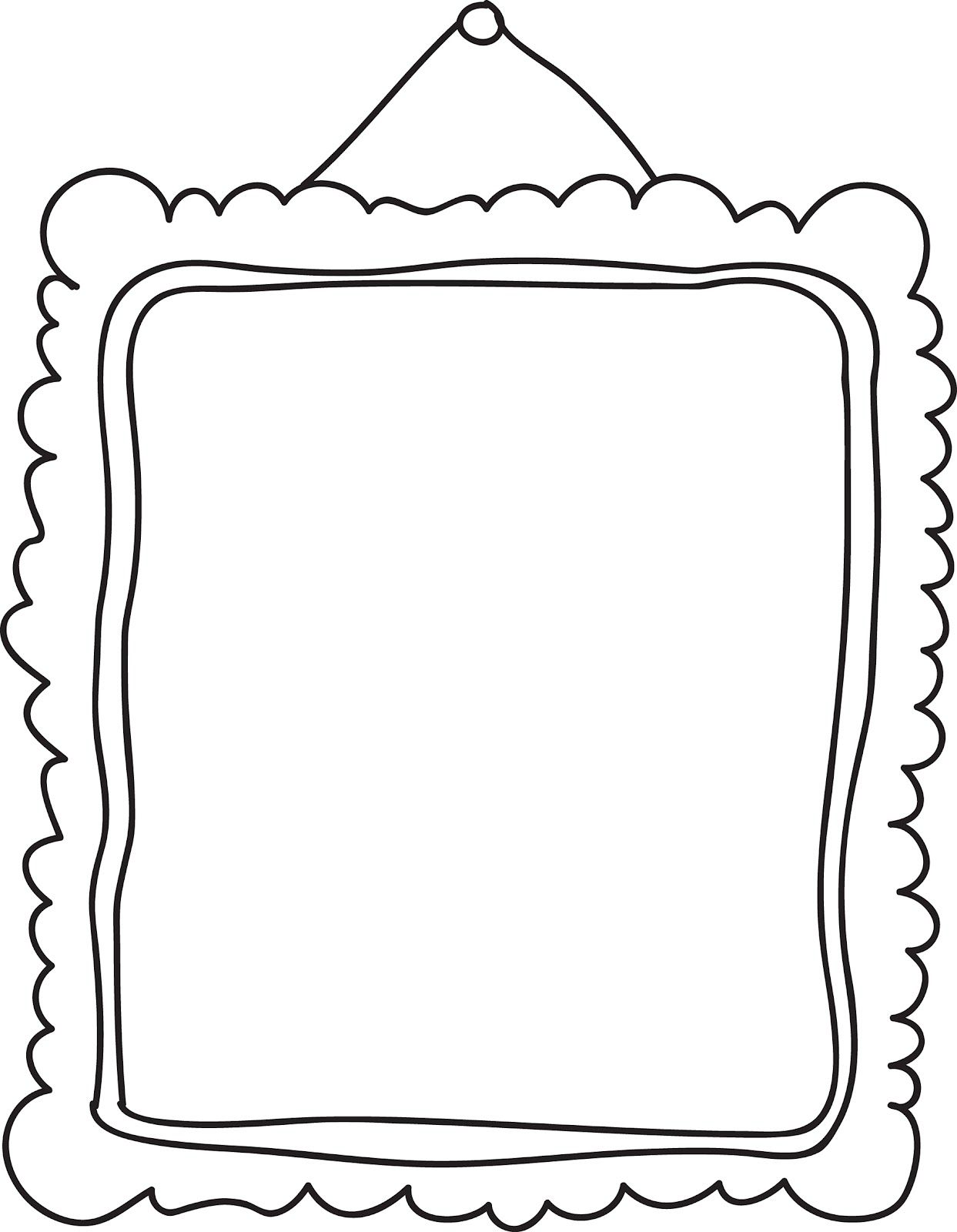 